
SPISAK SUDSKIH TUMAČA ZA NOVI BEOGRAD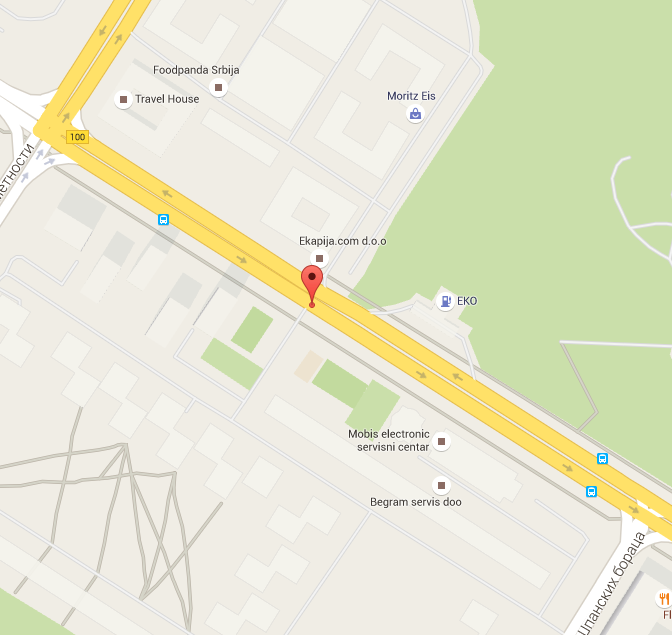 Sudski tumač za engleski jezik Novi Beograd
Sudski tumač za hebrejski jezik Novi Beograd
Sudski tumač za nemački jezik Novi Beograd
Sudski tumač za persijski jezik Novi Beograd
Sudski tumač za francuski jezik Novi Beograd
Sudski tumač za hrvatski jezik Novi Beograd
Sudski tumač za italijanski jezik Novi Beograd
Sudski tumač za japanski jezik Novi Beograd
Sudski tumač za ruski jezik Novi Beograd
Sudski tumač za latinski jezik Novi Beograd
Sudski tumač za norveški jezik Novi Beograd
Sudski tumač za mađarski jezik Novi Beograd
Sudski tumač za švedski jezik Novi Beograd
Sudski tumač za makedonski jezik Novi Beograd
Sudski tumač za španski jezik Novi Beograd
Sudski tumač za pakistanski jezik Novi Beograd
Sudski tumač za kineski jezik Novi Beograd
Sudski tumač za znakovni jezik Novi BeogradSudski tumač za bosanski jezik Novi Beograd
Sudski tumač za poljski jezik Novi Beograd
Sudski tumač za arapski jezik Novi Beograd
Sudski tumač za portugalski jezik Novi Beograd
Sudski tumač za albanski jezik Novi Beograd
Sudski tumač za romski jezik Novi Beograd
Sudski tumač za belgijski jezik Novi Beograd
Sudski tumač za rumunski jezik Novi Beograd
Sudski tumač za bugarski jezik Novi Beograd
Sudski tumač za slovački jezik Novi Beograd
Sudski tumač za češki jezik Novi Beograd
Sudski tumač za slovenački jezik Novi Beograd
Sudski tumač za danski jezik Novi Beograd
Sudski tumač za turski jezik Novi Beograd
Sudski tumač za finski jezik Novi Beograd
Sudski tumač za ukrajinski jezik Novi Beograd
Sudski tumač za grčki jezik Novi Beograd
Sudski tumač za holandski jezik Novi Beograd
Sudski tumač za korejski jezik Novi Beograd
Sudski tumač za estonski jezik Novi BeogradLokacijaBulevar Mihajla Pupina, 11070 Novi BeogradInternetakademijaoxford.comTelefon069/30-80-584011/24-30-386Radno vreme8:00 AM – 5:00 PM
9:00 AM – 2:00 PM (Subotom)